PETAK, 17.4.2020.Dragi moji učenici!   Završit ćemo ovaj tjedan s jednim zanimljivim predavanjem. Zamolite svoje ukućane tijekom dana ili vikenda da zajedno pogledate ovaj mali savjetnik koji traje nešto manje od 6 minuta. KAKO BRŽE, BOLJE I LAKŠE UČITI?https://www.youtube.com/watch?v=Bo4ELeo4_p8  Obavezno ovo pogledajte sa svojom obitelji!   Korisno je i zanimljivo! Vikend je pred nama, odmorite se!HRVATSKI JEZIK  Izbacite uljeza iz svakog niza riječi. Prepišite nizove u bilježnicu i zaokružite riječ koja je pogrešno napisana.              Izgovor i pisanje skupova ije, je, e, i         17.4.2020.cvijet, cvjetni, cvjetić, cvijeće, cvijetati dijete, diječak, djevojčica, dječjerijeka,  rječina, riječica, riječni  Otvorite udžbenik na str.156. Pročitajte o čemu razgovaraju ptica i pčelica. Zatim pročitajte što piše u tablicama u bojama. U bilježnice zapišite:                              podjela – podijeliti                  smijeh – smiješiti se                              pobjeda – pobijediti               snijeg – sniježiti                               ocjena – ocijeniti                     cijena – cijeniti                                              cvijet – cvjetić – cvjeturina                              cvijet – cvjetovi                                     lijek – lijekovi                              brijeg – bregovi/brjegovi                     vijest – vijesti                                              medvjed – medvjedi                                               pobjednik – pobjednici                                               lijep – lijepa – lijepoOlovkama u boji u riječima zaokružite skupove ije i je.          Pazi na pisanje ije i je!Zatim pažljivo riješite 116. str. u radnoj bilježnici.      Fotografirajte i pošaljite u pojedinačnoj poruci. To ću vrednovati ocjenom!Služi se pravopisnim rječnikom. Tu su i važne poveznice:http://pravopis.hr/Hrvatski jezični portalPoigraj se malo  premetaljkom!Premetaljka slovaMATEMATIKA   Nastavljamo pisano dijeljenje jednoznamenkastim brojem. Sjetimo se kako se zovu brojevi u dijeljenju: djeljenik, djelitelj, količnik ili kvocijent. Riješite najprije zadatke u udžbeniku na 110. str. (ZNAM). Zatim pročitajte uvodni zadatak na toj istoj stranici. Proučite zadatak. Dijelite na isti način kao i troznamenkaste brojeve.U bilježnicu zapišite:  Pisano dijeljenje (5 778:2)  5 778 : 2 = 2 889       KRAĆI POSTUPAK  1 7     17       18         0  Danas ću vam opet poslati kratki video uradak kraćeg postupka dijeljenja. Svi koji su već jučer naučili, neka dijele kraćim postupkom. Riješite u udžbeniku 111. str. i pošaljite mi je na pregled u pojedinačnoj poruci. Pažljivo čitajte zadatke i gdje piše, rezultate provjeravajte množenjem.Riješite i u zbirci zadataka 95. stranu. LIKOVNA KULTURA   Danas ste dobili zanimljiv zadatak u Školi na Trećem. Hajdemo se njime pozabaviti. Ponovit ćemo neke pojmove iz Likovne kulture. Svoje radove fotografirajte i pošaljite u grupu.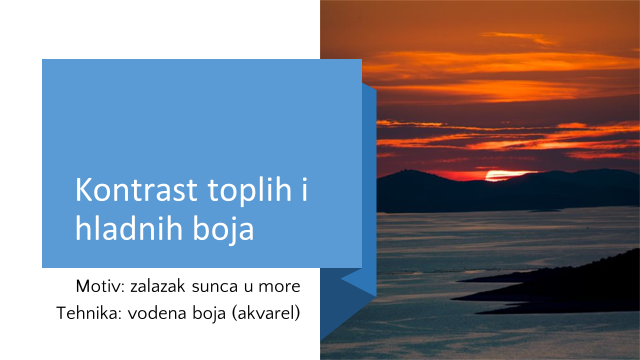 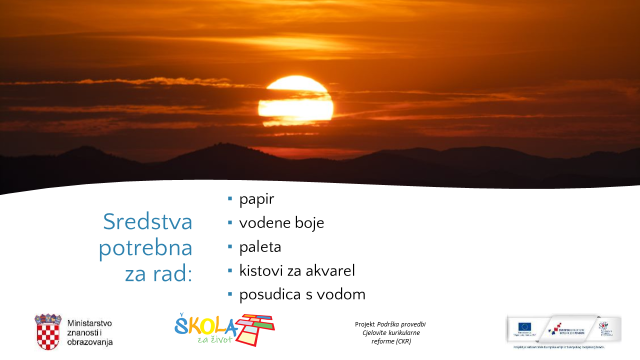 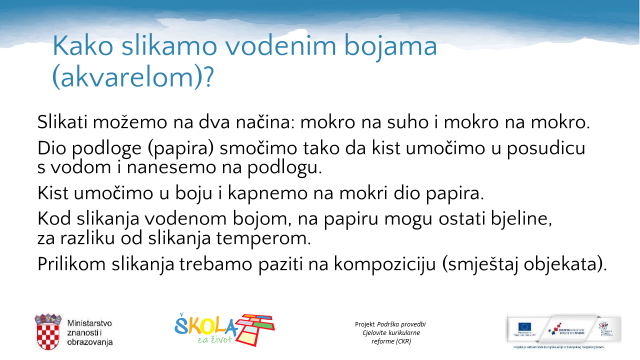 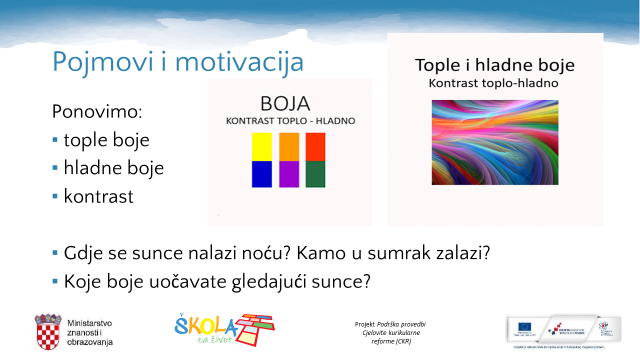 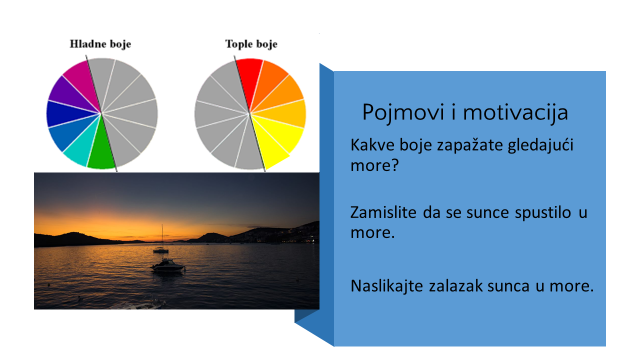 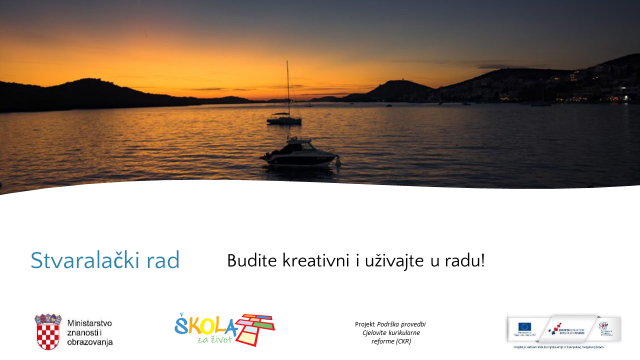 Dodatna nastava - Matematika  Za sve one koji žele! Rješenje zapišite u bilježnicu s kvadratićima i pošaljite mi na pregled u pojedinačnoj poruci. Hajdemo se malo natjecati!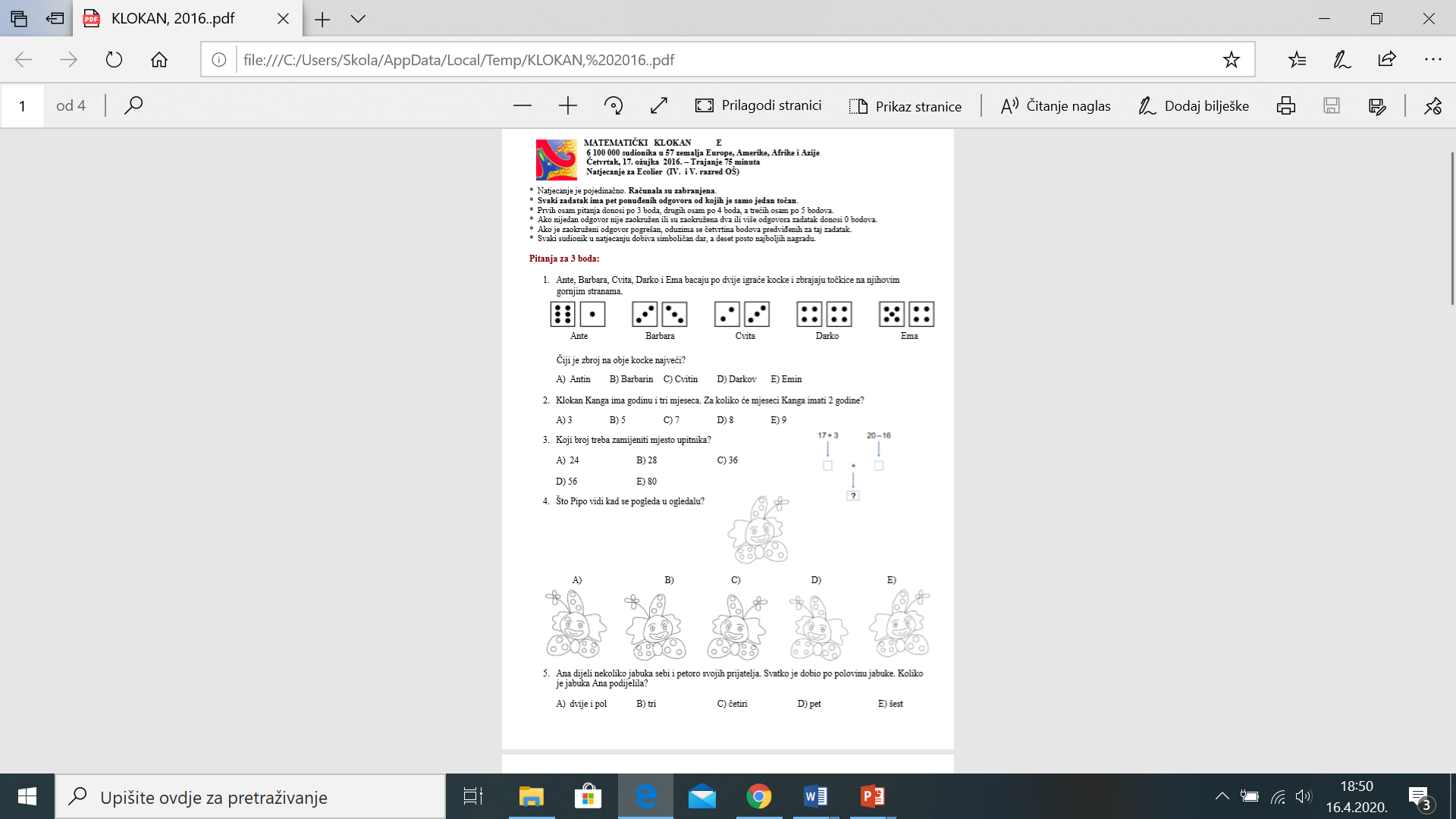 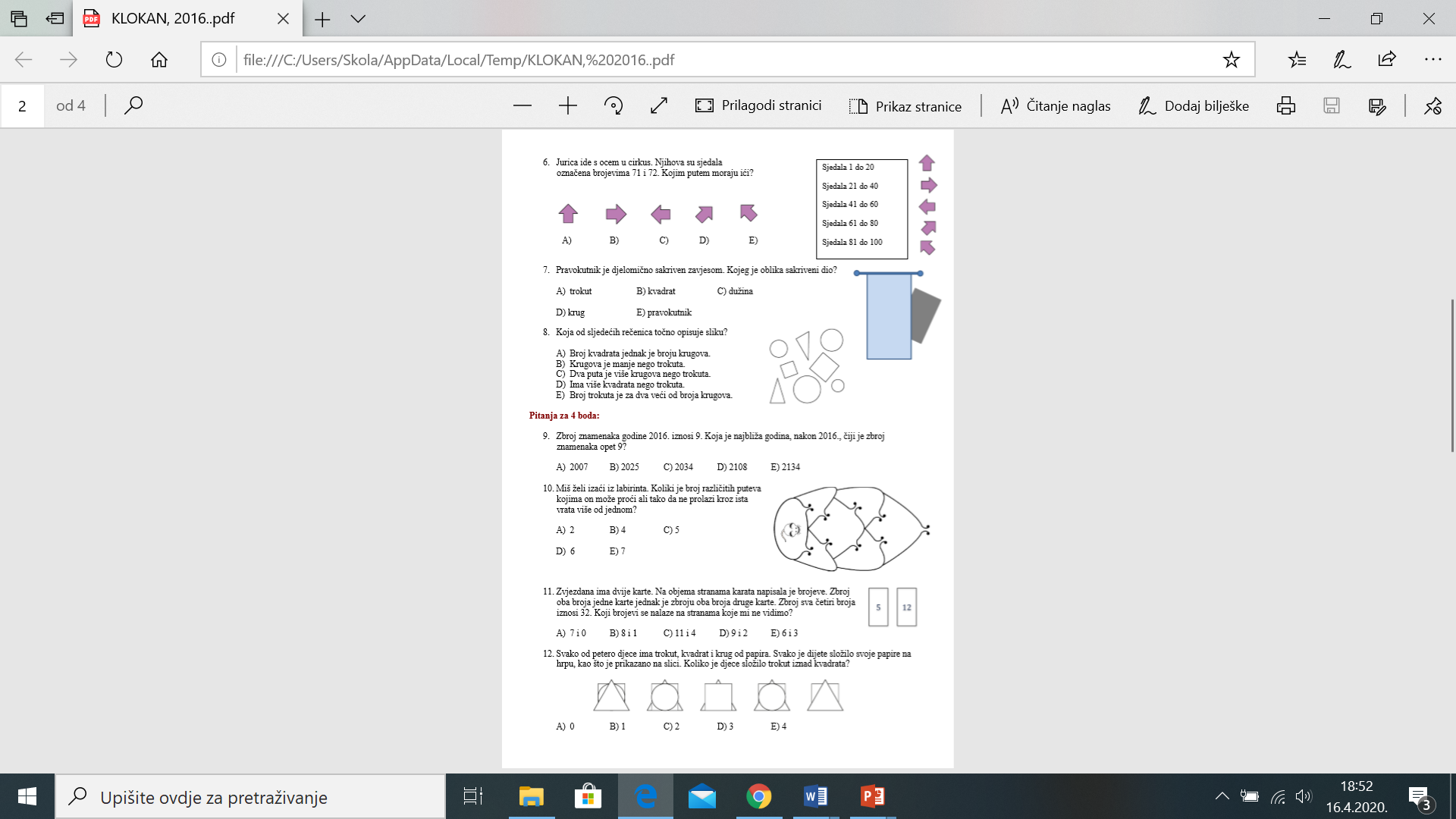 TSDJ2889TSDJ  5 -4  1- 1  7  7  6  1- 17  7  6  1- 18880